   MUDr.Maříková           VÁNOCE         23.12.   8.00 – 12.00         27.12.   8.00 – 12.00         30.12.   8.00 – 12.00        31.12.        Dovolená      2.1. + 3.1.   Dovolená             Pouze akutní případy ošetří MUDr.HrabánkováPřejeme všem příjemné prožití vánočních svátků a v roce 2020 pevné zdraví ,hodně štěstí a rodinné pohody.       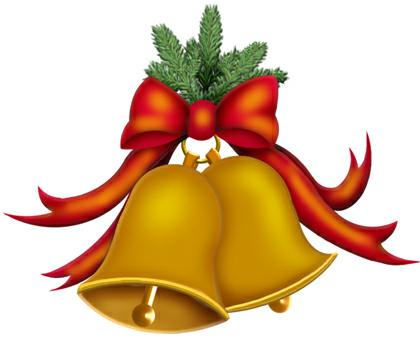 